Termin składania formularza:Uzupełnione formularze kart przedsięwzięć można składać od dnia 25 maja 2023 r. do dnia 26 czerwca 2023 r.Sposób składania formularza: drogą elektroniczną na adres: dgromisz@wisznice.pl, w tytule maila podając treść: „Zgłoszenie przedsięwzięcia rewitalizacyjnego”,drogą korespondencyjną na adres: Urząd Gminy Wisznice, ul. Rynek 35, 21 - 580 Wisznice z dopiskiem: „Zgłoszenie przedsięwzięcia rewitalizacyjnego”,bezpośrednio w Urzędzie Gminy Wisznice, ul. Rynek 35 (pok. nr 209), od poniedziałku do piątku w godzinach 7:30 – 15:30.Informacje:Zgłoszone przedsięwzięcie powinno być zlokalizowane na obszarze rewitalizacji i rozwiązywać zdiagnozowane problemy społeczne, przestrzenno-funkcjonalne, gospodarcze, techniczne i środowiskowe.Dopuszcza się możliwość zgłaszania przedsięwzięć realizowanych poza obszarem rewitalizacji, jeśli będą one służyć realizacji celów GPR, a ich odbiorcami będą mieszkańcy obszaru rewitalizacji. Dotyczy to zwłaszcza działań o charakterze społecznym, w tym np. związanych z podnoszeniem kompetencji mieszkańców, poprawy ich aktywności społecznej i zawodowej, zwiększenia udziału mieszkańców obszaru rewitalizacji w ofercie kulturalnej. Projekt położony poza obszarem rewitalizacji wymaga dodatkowego uzasadnienia, opisującego jego specyfikę oraz związki z procesem rewitalizacji.Prawidłowo wypełniony i złożony formularz będzie podstawą do oceny przedsięwzięcia i ujęcia w Gminnym Programie Rewitalizacji Gminy Wisznice na lata 2023-2030. Złożenie formularza nie oznacza, że przedsięwzięcie zostanie wpisane do GPR.Zgłoszone przedsięwzięcia zostaną zweryfikowane pod kątem zgodności z celami GPR i możliwości ich wpływu na eliminację lub ograniczenie negatywnych zjawisk zdiagnozowanych na obszarze rewitalizacji oraz ich wykonalność.Ujęcie przedsięwzięcia w GPR nie jest tożsame z zapewnieniem środków na jego realizację.W przypadku konieczności dokonania uzupełnień/korekt w zgłoszonym formularzu podmiot składający formularz zostanie poproszony o dokonanie poprawy i ponowne złożenie w terminie 10 dni od dnia wysłania stosownej informacji.W przypadku pytań lub wątpliwości przy wypełnianiu formularza przedsięwzięcia prosimy o kontakt telefoniczny lub e-mailowy z Dariuszem Gromiszem (tel. 83 378 20 33 /mail: dgromisz@wisznice.pl/ w godzinach 7:30-15:30)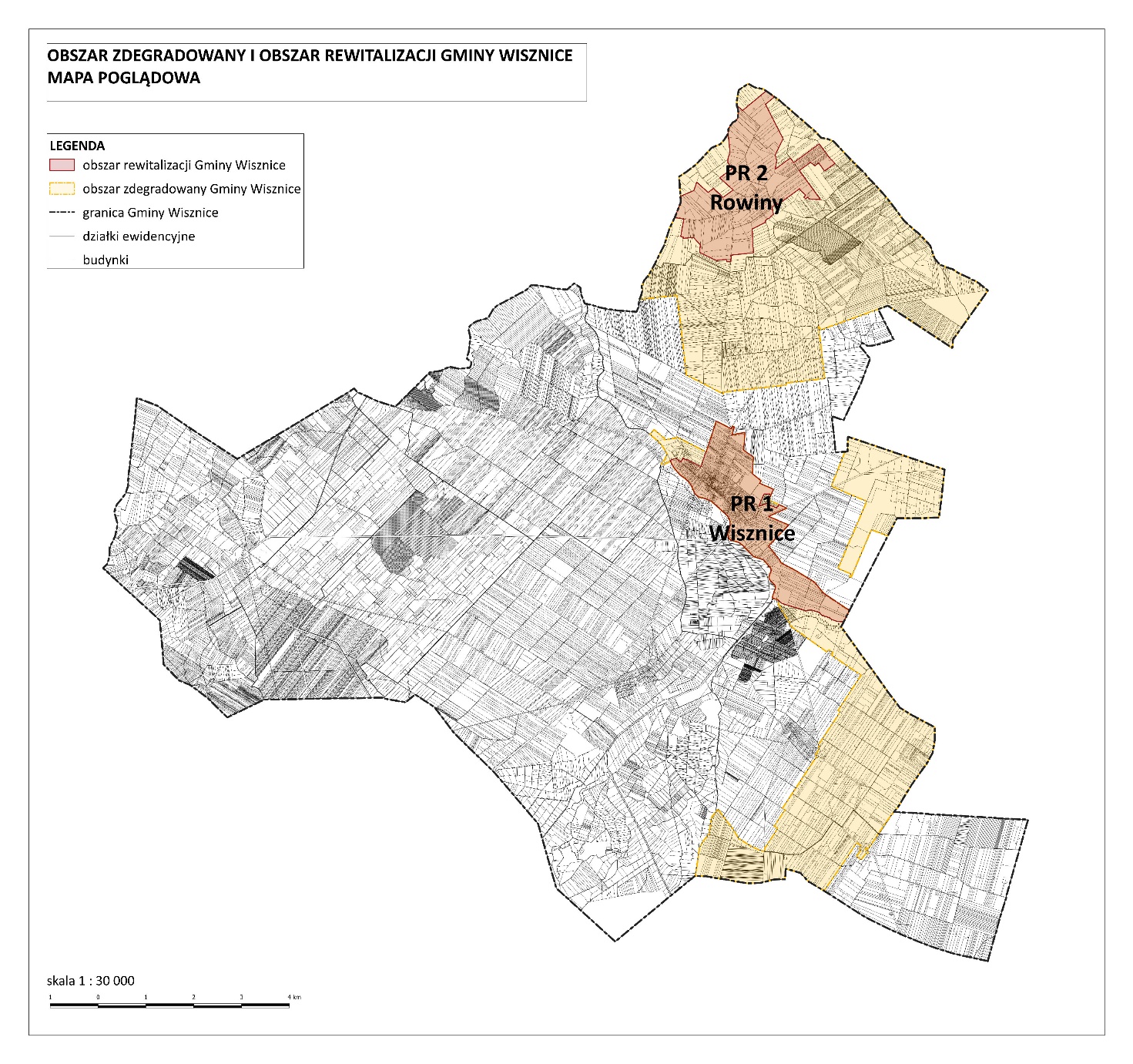 KLAUZULA INFORMACYJNAZgodnie z art.13 Rozporządzenia Parlamentu Europejskiego i Rady (EU) z dnia 27 kwietnia 2016 o ochronie osób fizycznych w związku z przetwarzaniem danych osobowych i w sprawie swobodnego przepływu takich danych oraz uchylenia dyrektywy 95/46/WE (ogólne rozporządzenie o ochronie danych osobowych), zwane RODO, informujemy że: Administratorem Pani/Pana danych osobowych jest Wójt Gminy Wisznice z siedzibą Wisznicach. W sprawach związanych z przetwarzaniem danych osobowych można kontaktować się z wyznaczonym Inspektorem Ochrony Danych pod adresem: inspektor@cbi24.plPani/Pana dane osobowe przetwarzane będą na podstawie art. 6 ust. 1 lit. a RODO, tj. wyrażonej zgody, w celu złożenia Karty przedsięwzięcia rewitalizacyjnego do Gminnego Programu Rewitalizacji Gminy Wisznice na lata 2023 – 2030.W związku z przetwarzaniem danych osobowych w celu, o którym mowa w pkt 3, odbiorcami danych osobowych mogą być organy publiczne oraz podmioty wykonujące zadanie publiczne lub działające na zlecenie organów władzy publicznej, w zakresie i w celach wynikających z przepisów powszechnie obowiązującego prawa oraz podmioty, które na podstawie umów zawartych z Gminą Wisznice przetwarzają dane osobowe, dla których administratorem jest Wójt Gminy Wisznice. Dane osobowe przechowywane będą przez okres niezbędny do realizacji celu, dla którego zostały zebrane, lub w okresie wskazanym przepisami prawa. Po spełnieniu celu dane mogą być przechowywane jedynie w celach archiwalnych, zgodnie z obowiązującymi przepisami prawa w tym zakresie. Posiada Pani/Pan prawo dostępu do swoich danych, żądania ich sprostowania, ograniczenia przetwarzania lub wycofania zgody. Wycofanie zgody nie ma wpływu na przetwarzanie danych do momentu jej wycofania.Podanie danych jest dobrowolne, ale niezbędne do realizacji celu.W przypadku stwierdzenia naruszenia przepisów o ochronie danych osobowych przysługuje Pani/Panu prawo do wniesienia skargi do organu nadzorczego (tj. Prezesa Urzędu Ochrony Danych Osobowych ul. Stawki 2, 00-193 Warszawa).       …………………………………………………….…… Data i podpisKarta przedsięwzięcia rewitalizacyjnego Karta przedsięwzięcia rewitalizacyjnego Nazwa przedsięwzięciaInicjator i pozostałe podmioty uczestniczące w realizacji przedsięwzięcia (nazwa, dane kontaktowe: adres email, telefon)Inicjatorem przedsięwzięcia jest osoba lub podmiot odpowiedzialny z jego realizacjęLokalizacja przedsięwzięciaAdres: ……………..Podobszar rewitalizacji (PR): nazwa podobszaru zgodnie z załączona mapą.Uzasadnienie położenia projektu poza obszarem rewitalizacji (jeśli dotyczy): ……………………………Własność terenu lub nieruchomości, na których realizowany będzie projektNależy podkreślić odpowiednią formę użytkowania:Prawo własnościUmowa dzierżawy, najmu Zgoda na korzystanie z budynku lub terenu udzielona przez jego właściciela Inna forma przewidziana przepisami prawa: jaka?Opis przedsięwzięciaProblemy obszaru rewitalizacji, które rozwiązuje przedsięwzięcie:Należy opisać przedsięwzięcie poprzez wskazanie problemów społecznych, gospodarczych, środowiskowych, przestrzenno-funkcjonalnych, jakie rozwiązuje realizacja przedsięwzięcia Główny cel przedsięwzięcia:Zakres realizowanych zadańWskaźniki produktuNa przykład:Liczba instytucji objętych wsparciem,Liczba obiektów, którym nadano nowe funkcje społeczne lub gospodarcze,Liczba obiektów dostosowanych do potrzeb osób z niepełnosprawnościami,Liczba obiektów kulturalnych i turystycznych objętych wsparciemLiczba wspartych obiektów infrastruktury (innych niż budynki mieszkalne),Liczba wspartych budynków mieszkalnych, Liczba wspartych przedsiębiorstw.Utworzona lub rekultywowana powierzchnia objęta rewitalizacjąWskaźniki rezultatuNa przykład:Liczba ludności korzystającej z efektów realizacji projektu,Liczba osób odwiedzających obiekty kulturalne i turystyczne objęte wsparciem,Liczba przedsiębiorstw objętych wsparciem w ramach projektu,Liczba przedsiębiorstw ulokowanych na zrewitalizowanych obszarach/obiektach,Utworzone miejsca pracy we wspieranych jednostkach,Wartość inwestycji prywatnych uzupełniających wsparcie publiczne.Opis działań zapewniających dostępność osobom ze szczególnymi potrzebami Jak projekt zapewni dostępność osobom z ograniczeniami ruchowymi i/ lub z niepełnosprawnościami i/lub osobom ze szczególnymi potrzebami.Czas realizacjiPlanowany termin rozpoczęcia i zakończenia realizacji przedsięwzięcia (miesiąc/rok)Szacowana wartość przedsięwzięcia w tys. złPotencjalne źródła finansowaniaData i czytelny podpis zgłaszającego